南京特殊教育师范学院文件南特师〔2016〕115号南京特殊教育师范学院小额项目采购实施细则根据《南京特殊教育师范学院招投标管理办法》制定本细则。　　一、适用范围（一）采购或批量采购价值在3万元以下的货物类、服务类和维修维护类项目；（二）采购或批量采购实施总价在5万元以下的小型基本建设、修缮工程、消防和监控工程等项目。　　二、采购办法（一）符合政府集中采购和协议供货的项目（见附件1），由项目使用部门向资金归口管理部门申请，经审核后报学校招标办公室决定采购方式。（二）对于纳入《江苏省省级网上商城政府采购目录》的项目，参照《南京特殊教育师范学院招投标管理办法》第十九条执行，其中总价在5000元以及下的，由使用部门安排专人在指定网站（https://vsp.jd.com/）采购，并负责办理验收和公务卡结算手续。（三）除（一）、（二）以外，总价在5000元以下的货物类、服务类和维修维护类项目由使用部门和资金归口管理部门组织采购、验收和付款。1.生活用品、办公用品等可以在苏果超市、麦德龙、宜家等商家购买，凭商家开具的发票和购物明细小票报销。2.电器类除《江苏省省级政府集中采购目录及限额标准》以外的设备采购，可以在网上商城上询价采购。3.小型基本建设及修缮工程由后勤管理处组织采购、验收和办理付款。4.教学科研设备、图书资料、教材、计算机软件、办公设备、药品、生活服务类设备设施的采购，由使用部门和归口管理部门组织采购、验收和办理付款。（四）总价在5000元以上（含）至3万元以下的货物类、服务类和维修维护类项目采用询价采购方式。　　1.货物类采购　　教学设施设备、实验设施设备、行政办公设施设备、网络设施设备、图书资料采购以及各类耗材等物资的采购均由使用部门负责组织询价、验收、办理付款手续和采购档案归档。　　2.服务类采购　　物业管理、咨询服务、资产拍卖、校园保安、规划设计、办公搬家等服务项目的采购由使用部门或资金归口部门负责组织询价、采购、办理付款手续和采购档案归档。　　3.维修维护项目采购　　组织公共机房、多媒体设施和网络设备等的维修维护；专业实验实训室的维修维护；图书资料建设的维修维护以及校园公共保障设施的维修维护等项目采购，由使用部门或资金归口部门负责组织询价、采购、验收、办理付款手续和采购档案归档。　　（五）总价在5000元以上（含）至5万元以下的小型基本建设、修缮工程、新建或改造实验实训室及消防和监控工程等，由项目归口管理部门邀请不少于三家以上符合资质的供应商采取校内邀请招标采购，并负责该项目审计付款手续，采购档案交由招标办统一归档。（六）邀请招标和询价采购均由项目采购的组织部门召集纪委办公室、资产管理部门及使用部门组成询价小组，原则上对三家以上供应商提供的报价、质量、服务等进行比较，填写询价采购表（见附件2）。三、附则（一）本细则由学校招标办公室负责解释，未尽事宜由学校招投标工作领导小组决定。（二）本细则自颁布之日起实施。附件：1.关于印发省级政府采购中采购目录及限额标准的通知2.南京特殊教育师范学院询价采购表南京特殊教育师范学院二○一六年十一月十七日附件 1关于印发省级政府采购集中采购目录及限额标准的通知苏财购〔2016〕42号省各部、委、办、厅、局，省各直属单位：　　根据《政府采购法》和《政府采购法实施条例》，依据省政府办公厅关于政府集中采购公布事项授权，现将修订后的《江苏省省级政府集中采购目录和采购限额标准》印发给你们，自2017年1月1日起实行。有关事项通知如下：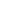 　　一、集中采购（部门集中采购）、分散采购和自行采购及限额标准　　（一）集中采购。集中采购是指采购人将列入集中采购目录的项目委托集中采购机构代理采购或进行部门集中采购的行为。省级政府集中采购项目按省级政府集中采购目录执行。各部门和单位（以下统称采购人）采购政府集中采购目录内100万元以上的货物和服务项目，应依法委托江苏省政府采购中心代理采购，并与省政府采购中心签订委托代理协议，配合开展采购活动。　　政府集中采购目录中的进口机电产品招标投标项目，经省财政厅批准，可转为分散采购，按国际招标有关规定执行。　　省级部门集中采购项目按部门集中采购目录执行。　　（二）分散采购。分散采购是指采购人将采购限额标准以上的未列入集中采购目录的项目自行组织采购或委托采购代理机构代理采购的行为。省级分散采购包括集中采购目录内（除批量集中采购、协议供货及定点采购、网上商城采购外）采购预算20万元（含）以上、100万元（不含）以下的货物和服务项目，以及工程预算100万元以上项目和集中采购目录以外20万元以上的采购项目。分散采购应按《政府采购法》有关规定，由采购人按规定自行组织采购或委托有政府采购代理资格的社会代理机构代理采购。　　（三）自行采购。自行采购是分散采购的一种形式。省级自行采购包含三部分。一是货物类。对单项或同批预算20万元（不含）以下的货物，实行网上商城采购。对个别网上商城不能满足的项目，采购单位可按财务管理规定，经部门、单位负责人批准可实行自行采购。二是工程类。对施工单项合同预算20万元（不含）以下实行自行采购。三是服务类。对单项或同批预算20万元（不含）以下（除协议供货外）实行自行采购。　　二、协议供货（定点采购）和批量集中采购管理　　（一）协议供货是集中采购的特殊形式。指通过公开招标等方式，确定特定政府采购项目的中标供应商及中标产品的价格和服务条件，以协议书的形式，由采购人在确定的中标供应商范围内以及供货有效期内自主选择的一种采购方式。省级规定协议供货项目是：PC服务器、防火墙、入侵检测设备、公务用车、图书、复印纸、家具用具、车辆维修和保养、会议服务、会计服务、审计服务、印刷服务、物业管理服务、机动车保险服务、工程等共计15项。具体限额标准：货物和服务类，采购预算100万元（不含）以下；工程类，施工单项合同预算价在20万元（含）以上、100万元（不含）以下为协议供货。定点采购是协议供货的特殊形式。协议供货的管理按《江苏省省级政府采购协议供货管理暂行办法》和《关于明确省级政府采购协议供货工作有关问题的通知》执行。　　协议供货项目采购预算在100万元（物业管理服务200万元）以上的，应委托省政府采购中心组织采购。　　（二）批量集中采购是对一些通用性强、技术规格统一、便于归集的政府采购品目，由采购人按规定标准归集采购需求，交由集中采购机构统一组织的采购形式。省级批量集中采购项目是：便携式计算机、台式计算机、打印机和空调。具体限额标准为：单项或同批预算在20万元(含）以上的，统一交由省政府采购中心组织采购。　　三、公开招标政策规定　　公开招标数额标准为应实施公开招标的最低限额。对政府集中采购、部门集中采购和分散采购，凡单项或批量采购预算金额达到公开招标数额标准以上的货物、服务项目，都应采用公开招标方式。省级公开招标数额标准为200万元（含）以上。　　达到公开招标数额标准的货物或服务类采购项目，在采购活动开始前或开标后因特殊情况需要采用公开招标以外采购方式，均应按政府采购法律法规和《江苏省货物及服务政府采购方式变更管理暂行办法》（苏财购〔2007〕9号）、《关于明确江苏省货物及服务政府采购方式变更管理中有关事项的通知》（苏财购〔2009〕29号）的规定向省财政厅提出变更申请，经批准后实施。　　工程类项目招标执行省政府印发的《江苏省工程建设项目招标范围和规模标准规定》（苏政发〔2004〕48号）。　　四、其他事项　　采购人应按照《关于转发财政部加强政府采购活动内部控制管理指导意见的通知》（苏财购〔2016〕37号）要求，加强内部管理，严格执行法规制度，建立健全集中采购、分散采购和自行采购监管制度。要落实岗位制衡、职责分工、集体决策、公开透明的工作要求，依法参加集中采购，依法实施分散采购，规范开展自行采购。　　省财政厅将根据实际需要，适时对《江苏省省级政府集中采购目录和采购限额标准》修改调整。江苏省省级政府集中采购目录及限额标准2017年1月1日起执行 附件2  　　　　　　  南京特殊教育师范学院询价采购表附件2  　　　　　　  南京特殊教育师范学院询价采购表附件2  　　　　　　  南京特殊教育师范学院询价采购表附件2  　　　　　　  南京特殊教育师范学院询价采购表附件2  　　　　　　  南京特殊教育师范学院询价采购表附件2  　　　　　　  南京特殊教育师范学院询价采购表附件2  　　　　　　  南京特殊教育师范学院询价采购表附件2  　　　　　　  南京特殊教育师范学院询价采购表附件2  　　　　　　  南京特殊教育师范学院询价采购表采购人发出询价时间：       年  月  日采购人发出询价时间：       年  月  日采购人发出询价时间：       年  月  日供应商报价时间：   年   月   日供应商报价时间：   年   月   日供应商报价时间：   年   月   日供应商报价时间：   年   月   日供应商报价时间：   年   月   日采购人全称（公章）南京特殊教育师范学院南京特殊教育师范学院供应商全称（公章）采购人详细地址南京市栖霞区神农路1号南京市栖霞区神农路1号供应商详细地址经办人联系电话联系人品牌名称规格、型号及主要性能交货时间交货地点数量单价总价产地其他要求:总报价:人民币(大写)        　　           元总报价:人民币(大写)        　　           元总报价:人民币(大写)        　　           元总报价:人民币(大写)        　　           元总报价:人民币(大写)        　　           元要求供应商报价截止时间要求供应商报价截止时间要求供应商报价截止时间￥ ￥ ￥ ￥ ￥ 月  　日　  午 　　 时月  　日　  午 　　 时月  　日　  午 　　 时虚线左方为采购人填写虚线左方为采购人填写虚线左方为采购人填写虚线右方为供应商填写虚线右方为供应商填写虚线右方为供应商填写虚线右方为供应商填写虚线右方为供应商填写